ASIGNACIÓN PROVISIONAL TUTORXS TFG 2019/20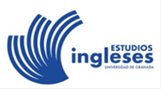 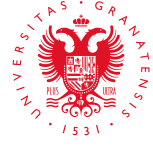 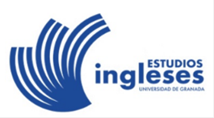 SEGUNDO PLAZOGRADO EN ESTUDIOS INGLESESLa asignación de tutor/a, tanto en primera instancia en octubre como ahora en el caso de las reclamaciones,  se ha realizado por medio de una baremación que ha contemplado las notas medias del alumnado y las preferencias expresadas en la solicitud de matrícula. En los casos en que, aplicando este baremo, no ha sido posible adjudicar el/la tutor/a solicitadx, se ha elegido un/a profesor/a de perfil similar.Se recomienda muy encarecidamente a todo el alumnado TFG que a la mayor brevedad se ponga en contacto con el/la tutor/a que se le ha asignado, para poder planificar el trabajo de la mejor forma posible.Para más información sobre normativa, plazos, etc., visitad https://filosofiayletras.ugr.es/pages/docencia/grados/trabajofgESTUDIANTETUTOR/AMERCEDES DÍAZRUIZ PEREZ, ELENABORJA MANZANOBURLAKOVA, JANAEVA GÓMEZGONZALEZ MARTIN, MARIAEVA GÓMEZRUIZ VIZCAINO, ANDREAMERCEDES DÍAZCONTRERAS CORRALES, ENRIQUEMERCEDES DÍAZRUIZ OGALLAR, MARIACORAL CALVOORCERA RUIZ, CELIABORJA MANZANOCUENCA LOPEZ, MARIA TERESAEVA GÓMEZFIGUEROA COLLADO, ARANTXAEVA GÓMEZMARTÍN ARNEDO, MARÍAMARÍA JOSÉ DE LA TORREMUÑOZ RUDILLA, SERGIOEVA GÓMEZVAQUER MARTINEZ, MARIA ANGELS